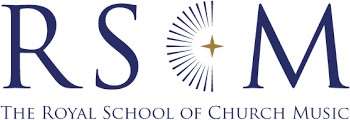 COVID-19 RISK ASSESSMENT: MUSIC IN LIVE SERVICES Updated: 18th August 2020 This document is to help people to organize live music within services safely in the aftermath of the COVID-19 pandemic. We hope it gives you a practical framework to think about what you need to do when restarting services and activities. There are many approaches to completing a risk assessment and this does not claim to be ‘the’ solution. Rather, it is one way to help evaluate and manage risk. The accompanying cover note sets out some further principles to guide your thinking. Churches and cathedrals have been permitted to open for purposes of individual private prayer since 13 June. Government guidance currently requires that a risk assessment is carried out for every building and site open to the public. Since 4 July, church buildings have been allowed to reopen, providing physical distancing rules remain in place. As of 15 August, small groups of singers have been permitted to sing in accordance with government guidance; congregations are not allowed to sing. Protecting those most at risk Current evidence for COVID-19 shows that age, ethnicity, biological sex, disability, pregnancy and underlying health conditions place certain individuals at great risk from the disease. Taking into account the demographic of your congregation and your musicians is therefore important. You must make sure that the risk assessment for your music group addresses the risks of COVID-19. A risk assessment is not about creating huge amounts of paperwork, but rather about identifying sensible measures to control the risks in your church or venue. Your risk assessment will help you decide whether you have done everything you need to. Steps to a safer service: We have carried out a COVID-19 risk assessment We have cleaning, handwashing and hygiene procedures in line with guidance. We have taken reasonable steps to maintain distancing measures. Where people cannot be distanced, we have done everything practical to manage transmission risk. Church: Assessor’s name: Date completed: Review date: Christ Church, Derry Hill; Carol Rigby (organist); 24/08/20;  Review at PCC 8/09/20Access to church buildings for purposes of performance in live services Access to church buildings for purposes of performance in live services Access to church buildings for purposes of performance in live services Access to church buildings for purposes of performance in live services Access to church buildings for purposes of performance in live services Access to church buildings for purposes of performance in live services Access to church buildings for purposes of performance in live services Who is at risk? What is the outline risk? Controls required Additional, specific control measures to be implemented Priority (High/ Med/Low) Action by whom? Completed – date and name OrganistChoir membersTransmission of virus through close personal contact Choose one point of entry into the church to manage the flow of your musicians and indicate this with notices, keeping emergency exits available at all times. Where possible use a different entrance and exit to the congregation or other attendees. Entry via stairs to the balcony area. Use church R/A for use of using balcony.HAllCR24.08.20Transmission of virus in enclosed space Buildings have been aired before use. Where possible, doors and windows should be opened temporarily to improve ventilation. In line with church R/AHLCInsufficient cleaning of shared spaces Review the CofE guide on cleaning church buildings, which can be found here. Agree a cleaning procedure before the event or ensure the venue will take responsibility for adequate cleaning. Complete the cleaning checklist (below) if appropriate. 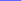 In line with church R/AHLCAdditional risk of infection Cordon off or remove from public access the area occupied by the musicians, as appropriateNo general access to balcony – selected choir only.HAllSeparated space is not observed for musicians Survey the area to be occupied by your musicians to plan for physical distancing in seats, aisles, and allowing for the safe flow of visitors. Remember 1m plus in all directions from each person. Space for 3 choir members each side of organ, HOWEVER, for trial period will only have a choir of 3 choristers.HCR/LCTransmission of virus through close personal contact Consider bottlenecks such as staircases or narrow corridors. Will you need to implement a one-way system? In line with church HS policy and with safety on stairs, only one person at a time can go up and down the stairs.HCR/LC/sidespersonRemind your performers beforehand about important safe practices. E.g. no physical contact, practice hand washing. Verbal instructions on entering church by sidespersonHSides-personIf the church has been used in the last 72 hours, ensure high-risk surfaces and touch points have been wiped with appropriate sanitiser spray or disposable wipes. In line with church R/AHLCWhere there are toilet facilities, ensure an adequate supply of soap and disposable hand towels, and a bin for towels, are available. In line with church R/AHLCAlert attendees on arrival to any particular hazards, and the need to take care while moving around the venue (particularly if wearing robes). No robes. Verbal instructions for care on stairsHAll/Sides- personRemove any items that do not need to be present, particularly those in thoroughfares. Awareness of screen for access to stairs and into area of no public admittance.HAll/Sides- personEnsuring participants’ safety Ensuring participants’ safety Ensuring participants’ safety Ensuring participants’ safety Ensuring participants’ safety Ensuring participants’ safety Ensuring participants’ safety Who is at risk? What is the outline risk? Controls required Additional, specific control measures to be implemented Priority (High/ Med/Low) Action by whom? Completed – date and name OrganistchoirAttendee within the group is a virus carrier Ensure current guidance on self-isolation is emphasised in pre-event communications. In line with church R/AHAll/LCVirus spread by hands Determine placement of hand sanitisers available for your musicians to use. In line with church R/AHAll/LCIllness Consider asking two people to learn a solo in case one is taken sick. n/aUnexpected absence Make it clear who attendees should contact if they are unable to come. n/aIllness Ensure that there are at least two people on the event team able to fulfil each role (e.g. organist) and at least one additional person approved to supervise u18s. n/aVenue unavailable (this circumstance might arise after a COVID occurrence) Consider whether it would be appropriate to have a standby (risk assessed) venue. How would a change of venue be communicated? n/aVirus transmitted via printed musicEnsure that everyone has their own copy of the music/worship materials. Ideally, these should be brought from home. If music is handed out on the day, ensure the music is distributed and collected by one person wearing disposable gloves and that the music stays with one individual throughout the performance.Hymn books located in allocated seats. These will be left in place during sanitization period following service and in line with church R/A In addition choir members should try to seat in the same placeHCR/choirVirus transmitted through sharing of items Ask attendees to bring their own writing implements (for marking music etc.) n/aVirus transmitted via (keyboard) instruments Minimise the number of people playing the piano or organ during the service. Ideally, have only one accompanist. Only CR at presentLCRVirus transmitted through sharing of items Disinfect the organ consoles and piano: This must be done with a soft cloth sprayed with disinfectant. Disinfectant must not be applied directly to instruments. Only CR at presentLCRHygiene instructions should be clearly visible on the organ console and hand sanitiser must be available at the console. n/aTransmission of virus through close personal contact Consider whether a page- turner is necessary in a confined organ loft – could temporary photocopies be used instead? n/aTransmission of virus through close personal contact Consider using a larger space for robing if the vestry is small. No robing. n/aTransmission of virus through close personal contact Arrange a larger space than would usually be required for 1:1 coaching/small group work. n/aTransmission of virus through close personal contact Set out chairs in advance, spaced according to guidelines. If using fixed pews or choirstalls, indicate with signs those to be used, spaced according to guidelines. Fixed pews in balcony. Hymn books will indicate seating.HCRTransmission of virus through close personal contact If using choirstalls, consider moving the conductor so that they are not so close to the singers at the end of the row. n/aConsider whether registration could be done without face-to-face contact and/or a queue. n/a However, choir will be registered as church attendees in line with T& T regulations.HLC/ sides-personCleaning checklist Cleaning checklist Cleaning checklist Cleaning checklist Cleaning checklist Cleaning checklist Cleaning checklist Who is at risk? What is the outline risk? Controls required Additional, specific control measures to be implemented Priority (High/ Med/Low) Action by whom? Completed – date and name AllInsufficient cleaning of shared spaces Responsibility for cleaning the venue has been agreed beforehand. All cleaners provided with gloves (ideally disposable). Suitable cleaning materials have been provided. In line with church R/AHLCRisk of infecting others Confirm person responsible for removing potentially contaminated waste (e.g. hand towels) from the site. In line with church R/AHLC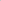 Someone becoming ill during the event (whether related to COVID-19 or not) Someone becoming ill during the event (whether related to COVID-19 or not) Someone becoming ill during the event (whether related to COVID-19 or not) Someone becoming ill during the event (whether related to COVID-19 or not) Someone becoming ill during the event (whether related to COVID-19 or not) Someone becoming ill during the event (whether related to COVID-19 or not) Someone becoming ill during the event (whether related to COVID-19 or not) Who is at risk? What is the outline risk? Controls required Additional, specific control measures to be implemented Priority (High/ Med/Low) Action by whom? Completed – date and name All church attendeesConsider whether it is necessary to appoint a trained first aider (and a deputy, in case of illness/self-isolation). n/aAgree procedures with the first aider before the event, including consultation of any published guidance for delivering first aid in this context n/a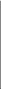 Unawareness of control measures amongst attendees Unawareness of control measures amongst attendees Unawareness of control measures amongst attendees Unawareness of control measures amongst attendees Unawareness of control measures amongst attendees Unawareness of control measures amongst attendees Unawareness of control measures amongst attendees Who is at risk? What is the outline risk? Controls required Additional, specific control measures to be implemented Priority (High/ Med/Low) Action by whom? Completed – date and name OrganistchoirAttendees unaware of risk and procedures Make an announcement at the start of the event to highlight the key control measures in place. Verbal adviceHLC/ sides-personMake a risk assessment document available online before the event and alert attendees to its presence. Verbal/circulated by CR to LCHCR/LCIdentify someone to whom attendees can speak if they have any concerns or questions. Sides-person/vicarHLC/sides-personAfter a known exposure After a known exposure After a known exposure After a known exposure After a known exposure After a known exposure After a known exposure Who is at risk? What is the outline risk? Controls required Additional, specific control measures to be implemented Priority (High/ Med/Low) Action by whom? Completed – date and name AllIf possible, close the building for 72 hours. In line with church R/AHHLCIf closure is not possible then follow Public Health England guidance on cleaning in non-healthcare settings. This information is available online.  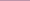 In line with church R/AHLCIf the building has been quarantined for 72 hours, then carry out cleaning as per the normal advice on cleaning. In line with church R/AHLC